                                                                   Short Term  Plan№8                                                          Қысқа мерзімді жоспар№8Subject:   BiologyПән:     БиологияChapter 4.0   NutritionБөлім 4.0   ҚоректенуSubject:   BiologyПән:     БиологияChapter 4.0   NutritionБөлім 4.0   ҚоректенуSchool: School:  School-gymnasium№1   Мектеп № 1 мектеп-гимназияTopic : Structure and function of teeth their hygiene.  Тақырыбы:  Тістердің құрылысы мен қызметі олардың гигиенасы.School: School:  School-gymnasium№1   Мектеп № 1 мектеп-гимназияTopic : Structure and function of teeth their hygiene.  Тақырыбы:  Тістердің құрылысы мен қызметі олардың гигиенасы.School: School:  School-gymnasium№1   Мектеп № 1 мектеп-гимназияTopic : Structure and function of teeth their hygiene.  Тақырыбы:  Тістердің құрылысы мен қызметі олардың гигиенасы.Date:Күні:Date:Күні:Teacher s name:  :  Ibragimova G.NМұғалімнің аты- жөні: Ибрагимова Г.НTeacher s name:  :  Ibragimova G.NМұғалімнің аты- жөні: Ибрагимова Г.НTeacher s name:  :  Ibragimova G.NМұғалімнің аты- жөні: Ибрагимова Г.НGrade: 8Сынып:Grade: 8Сынып:Number present: Қатысқаны:absent:қатыспағаны:absent:қатыспағаны:The aim of the  lessonМақсатыThe aim of the  lessonМақсатыis that learners will be able to   Structure function teethis that learners will be able to   Structure function teethis that learners will be able to   Structure function teethLesson objectivesСабақ мақсатыLesson objectivesСабақ мақсатыTo know  new terminology on topic     Structure  function  teeth   To make a questionTo know  new terminology on topic     Structure  function  teeth   To make a questionTo know  new terminology on topic     Structure  function  teeth   To make a questionLanguage objectiveТілдік мақсатLanguage objectiveТілдік мақсатTo use new terminology during the lessonTo  bite- тістеуCanines-сойдақ тісDentine-дентинEnamel- тіс  креукесіFlossing- тіс арасын тазалау Incisors- күрек тісMolars- үлкен азу тіс Premolars- кіші азу тісPulp cavity-пульпа қуысыSet-жиынтық To emerge- шығу To shed-түсу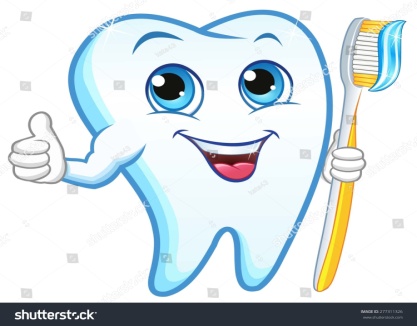 To use new terminology during the lessonTo  bite- тістеуCanines-сойдақ тісDentine-дентинEnamel- тіс  креукесіFlossing- тіс арасын тазалау Incisors- күрек тісMolars- үлкен азу тіс Premolars- кіші азу тісPulp cavity-пульпа қуысыSet-жиынтық To emerge- шығу To shed-түсуTo use new terminology during the lessonTo  bite- тістеуCanines-сойдақ тісDentine-дентинEnamel- тіс  креукесіFlossing- тіс арасын тазалау Incisors- күрек тісMolars- үлкен азу тіс Premolars- кіші азу тісPulp cavity-пульпа қуысыSet-жиынтық To emerge- шығу To shed-түсуPrevious learningАлдыңғы білім:Previous learningАлдыңғы білім:Digestive sistemDigestive sistemDigestive sistemPlanned timingsУақытPlanned activitiesЖоспарланған іс- әрекетPlanned activitiesЖоспарланған іс- әрекетPlanned activitiesЖоспарланған іс- әрекетResourcesРесурстарStartБасы5 minMain PartНегізгі бөлім30 minEndСоңыGreeting-Hello, everybody! How are you? "Таза тақта" стратегиясыҮй тапсырмасын тексеру(терминдерді жатқа сұрау)Division into a group of fruit:       Apple   тобы                                                                                                                      Bananas тобы 	Orange тобыLet,s  start new lesson. Our topic: VitamiWork the book: ''Мағынаны тану''Work in group:.1  «Apple» тобы: Ағзаға тіс не  үшін қажет.2 «  Bananas» тобы: Кіреуке  дегеніміз не ол қандай рөл атқарады3 «Orange» тобы: Тістің ішкі  және сыртқы құрылысы"Домино" ойыны(Қағаз қиындылары арқылы сөз тізбегін жасау)Work in pairs    Complete the table  Work in individual (жеке жұмыс)  True or FalsКүрек  тістердің екі шетінде  пішіні үшкірлеу келген ит тіс оргаласқанТЖаңа туған  нәрестеде тістер боладыҒ.Ересек  адамда 32 тіс болады ТGreeting-Hello, everybody! How are you? "Таза тақта" стратегиясыҮй тапсырмасын тексеру(терминдерді жатқа сұрау)Division into a group of fruit:       Apple   тобы                                                                                                                      Bananas тобы 	Orange тобыLet,s  start new lesson. Our topic: VitamiWork the book: ''Мағынаны тану''Work in group:.1  «Apple» тобы: Ағзаға тіс не  үшін қажет.2 «  Bananas» тобы: Кіреуке  дегеніміз не ол қандай рөл атқарады3 «Orange» тобы: Тістің ішкі  және сыртқы құрылысы"Домино" ойыны(Қағаз қиындылары арқылы сөз тізбегін жасау)Work in pairs    Complete the table  Work in individual (жеке жұмыс)  True or FalsКүрек  тістердің екі шетінде  пішіні үшкірлеу келген ит тіс оргаласқанТЖаңа туған  нәрестеде тістер боладыҒ.Ересек  адамда 32 тіс болады ТGreeting-Hello, everybody! How are you? "Таза тақта" стратегиясыҮй тапсырмасын тексеру(терминдерді жатқа сұрау)Division into a group of fruit:       Apple   тобы                                                                                                                      Bananas тобы 	Orange тобыLet,s  start new lesson. Our topic: VitamiWork the book: ''Мағынаны тану''Work in group:.1  «Apple» тобы: Ағзаға тіс не  үшін қажет.2 «  Bananas» тобы: Кіреуке  дегеніміз не ол қандай рөл атқарады3 «Orange» тобы: Тістің ішкі  және сыртқы құрылысы"Домино" ойыны(Қағаз қиындылары арқылы сөз тізбегін жасау)Work in pairs    Complete the table  Work in individual (жеке жұмыс)  True or FalsКүрек  тістердің екі шетінде  пішіні үшкірлеу келген ит тіс оргаласқанТЖаңа туған  нәрестеде тістер боладыҒ.Ересек  адамда 32 тіс болады ТИнтерактивті тақтаcуреттерСтикер қалам  қағазHandout tasksкестеWorksheetAssessmentБағалауSpeakingPeer assessmentSpeakingPeer assessmentSpeakingPeer assessmentстикерлерHomeworkҮйге тапсырмаLearn by heart the termsLearn by heart the termsLearn by heart the termspresentationReflectionРефлексия-How was the lesson?Was it clear?-How was the lesson?Was it clear?-How was the lesson?Was it clear?